Załącznik Nr 1 doRegulaminu  OrganizacyjnegoPowiatowego Centrum Pomocy Rodziniew  Sępólnie Krajeńskim z siedzibą w Więcborkustanowiącego załącznik do uchwały Nr 62/…/2012Zarządu Powiatu w Sępólnie Krajeńskim z  dnia……………………Logo Powiatowego Centrum Pomocy Rodzinie w Sępólnie Krajeńskim z siedzibą w Więcborku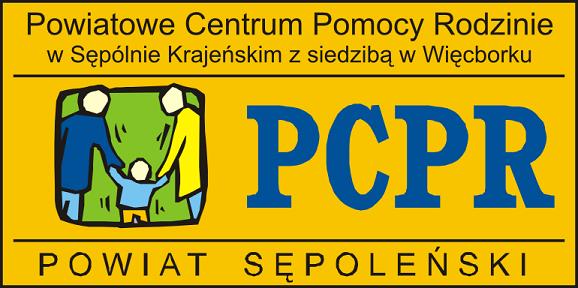 